Schüleraufnahme Schuljahr 2024/2025SchülerIn:Wohnadresse der Schülerin/des Schülers:    Eltern     Mutter     Vater     SonstigeFreigegenstand (-stände):       Slowenisch	  ItalienischUnverbindliche Übung(en):      Volleyball	     Fußball (Mädchen & Burschen)                                                 Schach 	  Chorgesang  (Die Unverbindlichen Übungen und die Freigegenstände finden ausschließlich am Nachmittag statt. Eine Abmeldung während des Unterrichtsjahres ist nur in begründeten Ausnahmefällen mit Beschluss der Klassenkonferenz möglich.)Nachmittagsbetreuung:	 ja    nein     ►    wie viele Tage?      3   4  Mutter	VaterSonstige Erziehungsberechtigte:Besondere Bemerkungen: 										Sind bei Ihrem Kind Beeinträchtigungen bekannt, die in der Schule berücksichtigt werden sollen? ja		 nein  	Ich bin einverstanden, dass Fotoaufnahmen meines Kindes aus dem Bereich des Schulbetriebes im Jahresbericht und auf der Homepage veröffentlicht werden dürfen.	 ja		 neinDatum, Unterschrift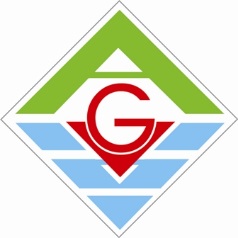 Bundesgymnasium und Bundesrealgymnasium VölkermarktAlpen – Adria – Gymnasium		Pestalozzistraße 1, 9100 Völkermarkt		Tel.: 04232-3210  Fax: 04232-3210-21		www.gym1.at   e-mail: office@gym1.atFamilienname:1. Vorname:weitere Vornamen:Geschlecht:                     weiblich                                 männlichGeburtsdatum:Geburtsort:Geburtsstaat:Staatsbürgerschaft:2. Staatsbürgerschaft:Religionsbekenntnis:Erstsprache:Zweitsprache:SV-Nummer:Vorherige Schule:Note in der Schulnachricht der 4. Klasse VS:Deutsch:Note in der Schulnachricht der 4. Klasse VS:Mathematik:Besuch der Vorschule:ja                    nein ja                    nein Titel:akadem. Grad:Familienname:Vorname:Geburtsdatum:Staatsbürgerschaft/en:PLZ:Ort:Straße:Hausnummer:Gemeinde:Telefonnummer:Mailadresse:Erziehungsberechtigte: Mutter & Vater                        Mutter	 Vater                                       Sonstige Mutter & Vater                        Mutter	 Vater                                       SonstigeVerwandschaftsverhältnis:Titel:Akadem. Grad:Familienname:Vorname:Geburtsdatum:Staatsbürgerschaft/en:PLZ:Ort:Straße:Hausnummer:Gemeinde:Telefonnummer:Mailadresse: